Broj: 141-14-O/4Dana: 27.06.2014. ПРЕДМЕТ: ДОДАТНО ПОЈАШЊЕЊЕ КОНКУРСНЕ ДОКУМЕНТАЦИЈЕ141-14-O – набавка хемикалија за потребе Клиничког центра ВојводинеПИТАЊЕ ПОТЕНЦИЈАЛНОГ ПОНУЂАЧА:Поштовани,У вези захтева, ради појашњења конкурсне документације, у поступку јавне набавке добара: Набавка хемикалија за потребе Клиничког центра Војводине, број 141-14-0.Питање понуђача:На основу члана 63. Става 2.Закона о јавним набавкама Републике Србије ("Службени гласник Републике Србије" број 124/12), као заинтересовано лице у отвореном поступку - Јавна набавка добара: Набавка хемикалија за потребе Клиничког Центра Војводине, број 141-14-0 захтевамо додатне информације и појашњење у вези са припремањем понуде, као и измене предметне конкурсне документације.Наиме, наведеном конкурсном документацијом повредени су следећи чланови Закона о јавним набавкама Републике Србије: члан 3. којим су прописани изрази и значења израза о јавним набавкама и који предвиђа да је јавна набавка по партијама-набавка чији је предмет обликован у више посебних истоврсних целина члан. 9. којим је прописано да је наручилац дужан да у поступку јавне набавке прибави добра, услуге или радове одговарајућег квалитета имајући у виду сврху, намену и вредност јавне набавке; члан 10. којим је прописано да је наручилац дужан да у поступку јавне набавке омогући што је могуће већу конкуренцију, као и да не може да ограничи конкуренцију, а посебно не може онемогућавати било којег понуђача да учествује у поступку јавне набавке коришћењем дискриминаторних услова, техничких спецификација и критеријума; члан 12. који прописује да је наручилац дужан да у свим фазама поступка јавне набавке обезбеди једнак полозажај свим понуђачима, као и да наручилац не може да одређује услове који би значи националну, територијалну, предметну или личну дискриминацију међу понуђачима,  нити дискриминацију која би произилазила из класификације делатности коју обавља понуђач: члан 32. којим је предвиђено да је отворени поступак-поступак у којем сва заинтересована лица могу поднети понуду; члан 61. где је прописано да је наручилац дужан да припреми конкурсну документацију тако да понуђаци на основу ње могу да припреме понуду; Такође, конкурсна документација за спровођење предметног поступка је у супротности са одредбама  Закона о лековима и медицинским средствима и Законао хемикалијама.Као доказ наведеним тврдњама износимо следеће, тј. у партији 1-п.а. хемикалије:kalijum aluminiju sulfat 12-hidrat, acidum boricum, acidum citricum, izopropil alkohol, natrijum tetraborat, EDTA,glucose, rivanoli pulvis, chloroformium, amonium hydroxydum,natrii chloridum, acetonum, glicerolum, hydrogen cone., natrijum bicarbonat, parafinum liquidum, parafinum solidum tt 52-54, talcum venetum, valelinum album, aktivni ugalj, dinatrijum hydrogen fosfat, dihlormetan, kalijum permaganat, kalijum metabisulfit, natrijum dihidrogen fosfat,kalijum hidroksid, kalijum jodat, natrijum hidroksid, srebro nitrat, mentol спадају у хемикалије према Закону о хемикалијама ( Слузбенл гласник РС,бр.36/09 и 88/10);2. neo-mount, Mayer, imerziono ulje, giemsa, may gruenwald, ksilol, histosec tt 56- 58C, Papa I a, Papa II a, Papa III a, Papa III B, спадају у медицинска средства према Закону о лековима и медицинским средствима; Наручилац је повредио одредбе Закона о јавним набавкама имајући у виду да је у партији хемикалије објединио средства која потпадају под различити правни режим, тј. за ставку 1. потребна је Дозвола министарства здравља за промет фармацеутских супстанци у оргиналном паковању док је за ставку 2. потребна Дозвола Министарства Здравља за промет "in vitro" дијагностичких медицинских средстава.С тим у вези, захтевамо да се конкурсна документација измени како би иста била сачињена у складу са Законом о јавним набавкама и другим прописима, те да се партија 1 измени, тј подели на две партије, јер је би на тај начин било омогућено свим понуђачима да учествују у предметном поступку чиме би била обезбедена конкуренција и квалитетна тржишна утакмица, као и рационализација трошења буџетских средстава, што је ratio legis доношења новог Закона о јавним набавкама.
ОДГОВОР КЦВ-А:Клинички центар Војводине остаје при досадашњој спецификацији.Понуђач има право учествовања у форми заједничке понуде и самим тим испуни све тражене услове.С поштовањем, Комисија за јавну набавку 141-14-ОKLINIČKI CENTAR VOJVODINE21000 , Hajduk Veljkova 1, Vojvodina, Srbijatelefonska centrala: +381 21/484 3 484www.kcv.rs, e-mail: uprava@kcv.rs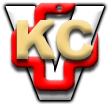 